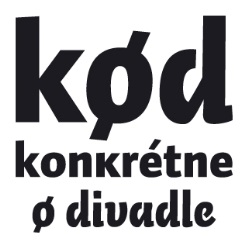 ÁNO, MÁM ZÁUJEM O 10 ČÍSEL ČASOPISU KØD(z toho jedno letné dvojčíslo)ROČNÉ predplatné: 19 €ZĽAVNENÉ ROČNÉ predplatné: 17 €
*Zľava pre dôchodcov bude priznaná po zaslaní fotokópie o poberaní dôchodku a zľava pre študentov bude priznaná po zaslaní kópie potvrdenia o návšteve školy. Potvrdenie je možné zaslať poštou, faxom alebo e-mailom na nižšie uvedenú adresu.AKO DARČEK SI VYBERÁM2 VSTUPENKY do Štúdia 12 podľa vlastného výberu( viac na www.studio12.sk )DIVADELNÚ HRU z edície Vreckovky
PLATBU USKUTOČNÍMPOŠTOVOU POUKÁŽKOU na adresu:Divadelný ústav, Jakubovo nám. 12, 
          813 57 BratislavaBANKOVÝM PREVODOM (nezabudnite uviesť meno a adresu odosielateľa) na číslo účtu: Štátna pokladnica, 7000071011/8180PREPLATENÍM VYSTAVENEJ FAKTÚRY
Meno a priezvisko / Firma / Inštitúcia........................................................................................IČO: 			DIČ: ........................................................................................Ulica a číslo: ........................................................................................Mesto a PSČ: ........................................................................................Telefón: ........................................................................................KONTAKT: Tatiana Danišová, Divadelný ústav, Jakubovo nám. 12, 813 57 Bratislava, prospero@theatre.sk, + 421 (0)2/204 87 405